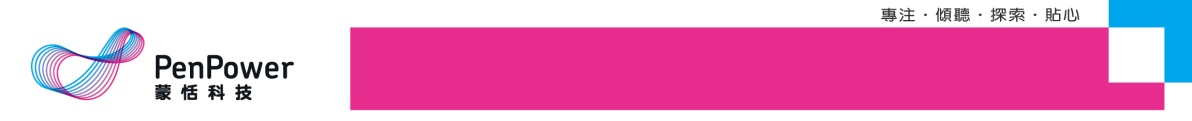 ※我要訂購                     數量：   套                     數量：   套                     數量：   套   總計金額：            元(台灣地區產品訂購價格未達NT$500者須外加NT$100郵購工本費)訂購日期：     年     月     日※付款方式□我選擇ATM電匯或銀行匯款方式付款 （   年   月   日匯款，傳真時請附上匯款收據）    戶名：蒙恬科技股份有限公司                    (匯款帳戶名稱：              )匯入銀行：808玉山銀行 - 新竹分行              (匯款銀行：                  )	匯入帳號：0060-440-010252                      (匯款帳號：                  )□我選擇郵政劃撥方式付款           （   年   月   日劃撥，傳真時請附上劃撥收據）    戶名：蒙恬科技股份有限公司　　帳號：18333194□我選擇信用卡方式付款□聯合信用卡 □VISA □MASTER □JCB授權號碼：　　　  　　　(共６碼，持卡人請勿填寫)信用卡號：　　　  　　　　　　　　　　　　          　發卡銀行：　　　  　　　　　　    　　有效日期：　　年　　月止(請填寫西元年月) 卡片背後3碼:______訂購總金額：新台幣                 元整(請務必填寫)持卡人身分證字號：           　   持卡人簽名：        　　　　　                                            　     　(須與信用卡上簽名一致)※發票資訊□開立二聯式發票□開立三聯式發票　　發票抬頭：　　　  　　　　  　　  統一編號：　          　　　 ※收貨人資料收件人姓名：                         電話：(日)               (夜)    　　　　　　  手機：    　　　　　　傳真：　　　                E-Mail：　　　    　 　　　　　　     　白天收貨地址：□□□-□□                                               上述資料填妥後，請傳真至下方傳真訂購專線。為維護您的權益，傳真後請以電話確認；收到您的訂購單後，我們將於一週內處理完畢！謝謝！專線電話：(03)572-2691聯絡地址：300新竹市東區光復路二段2巷47號 7樓傳真訂購專線：886-3-571-6243